43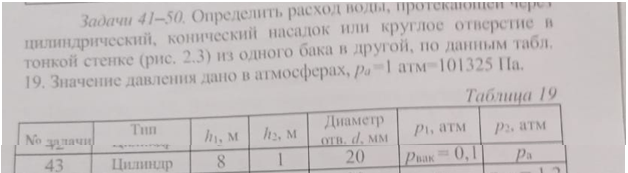 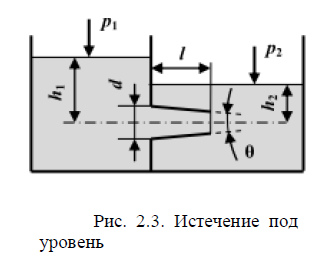 34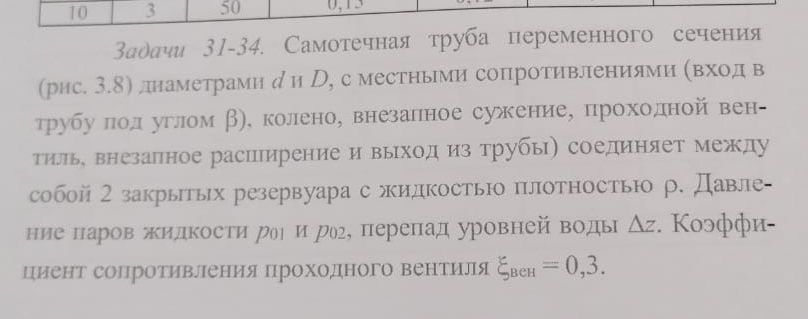 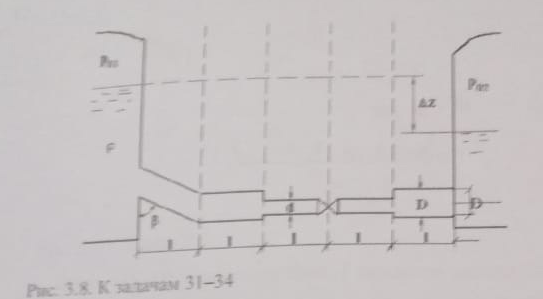 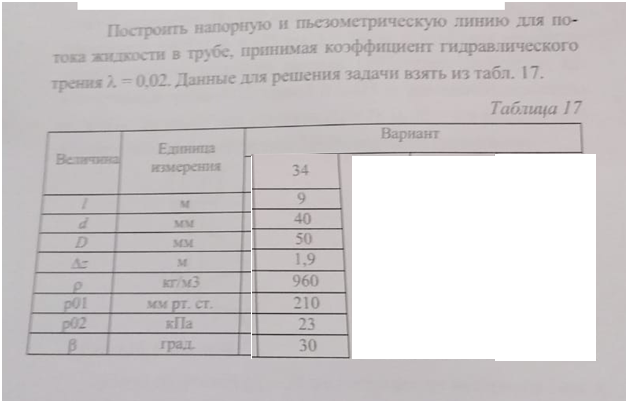 